ROMÂNIA • MINISTERUL EDUCAŢIEI ȘI CERCETĂRII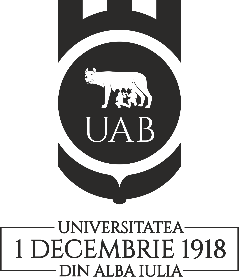 UNIVERSITATEA „1 DECEMBRIE 1918” DIN ALBA IULIACENTRUL PENTRU CERCETARE ŞTIINŢIFICĂ					Referat de solicitare aprobare decontare cheltuieli publicații științifice	Subsemnatul/a ................................................................................................, cadru didactic având  funcția de .................................................... la Facultatea ..............................................................................., Departamentul ...................................................................................................,  solicit  decontarea sumei de ............................................ (Lei, Euro, dolari SUA, Lire sterline), reprezentând:	taxă de publicare articol în revistă	taxă de participare la conferință cu lucrare aprobată la publicare            cheltuieli de revizuire lingvistică (proofreading) a unui articolpentru lucrarea cu titlul .................................................................................................................................... ..............................................................., autori ...............................................................................................	Menționez că lucrarea este în domeniul științific cu codul .................................................................., subdomeniul ……….........................., codul domeniului de cercetare .................... ……(conform anexei...)Lucrarea este de tip:	Articol de revistă indexat în ISI Web of Knowledge	Review de revistă indexat în ISI Web of Knowledge	Articol conferință indexat în ISI Web of Knowledge	Articol conferință indexat în BDI (Consultați aici lista revistelor ISI cu scor relativ de influență, consultați aici lista conferințelor indexate în ERA, consultați aici BDI recunoscute de CNCS)	Denumire revistă indexată în ISI Web of Science ................................................................................ ........................................................................................ISSN....................., SRI (Scor Relativ de Influență) 	Denumire revistă/conferință indexată în Web of Science Art & Humanities Citation Index   ............................................................................................................, ISSN/ISBN........................................ 	Denumire revistă/conferință indexată în Social Sciences Citation Index ............................................. ......................................................................................................., ISSN/ ISBN.............................................	Denumire revistă/conferință indexată în Science Citation Index ................................................................................................................................................................, ISSN/ISBN..............................................	Denumire revistă/conferință indexată în ERIH (European Reference Index for the Humanities), categoria INT 1/ INT2 ................................................................., ISSN/ISBN................................................Denumire proceedings indexat în baza de date Australian Research Council (ERA), tip A/tip B/tip C (0,5 puncte/0,25 puncte/0 puncte)................................................................................................................, ISBN.............................................Denumire proceedings / revistă, indexat în baza de date internațională (BDI) / bazele de date internaționale cu denumirea ............................................................................................................................. ....................................................................................................................................................................................................................................................................................................................................................Atașez prezentei cereri:Dovada acceptului de publicare a lucrăriiDocument justificativ pentru valoarea taxei/taxelor solicitateDovada încadrării lucrării în categoria din prezenta solicitare		Data, 								Semnătura, 